INDICAÇÃO Nº 2116/2017Assunto: Solicita ao Senhor Prefeito Municipal o conserto da boca de lobo, localizada na Rua Rute Vicente em frente ao nº 15 bairro Moenda, conforme especifica.Senhor Presidente:INDICO ao Sr. Prefeito Municipal, nos termos do Regimento Interno desta Casa de Leis, que se digne Sua Excelência determinar ao setor competente da Administração, o conserto da boca de lobo, localizada na Rua Rute Vicente em frente ao número 15 Bairro Moenda.A presente solicitação visa atender os pedidos dos moradores, pois conforme mostra foto em anexo existe eminente perigo de grave acidente.SALA DAS SESSÕES, 11 de setembro de 2017.HIROSHI BANDO
Vereador – Vice Presidente –PPObs: Acompanha 1 (uma) foto.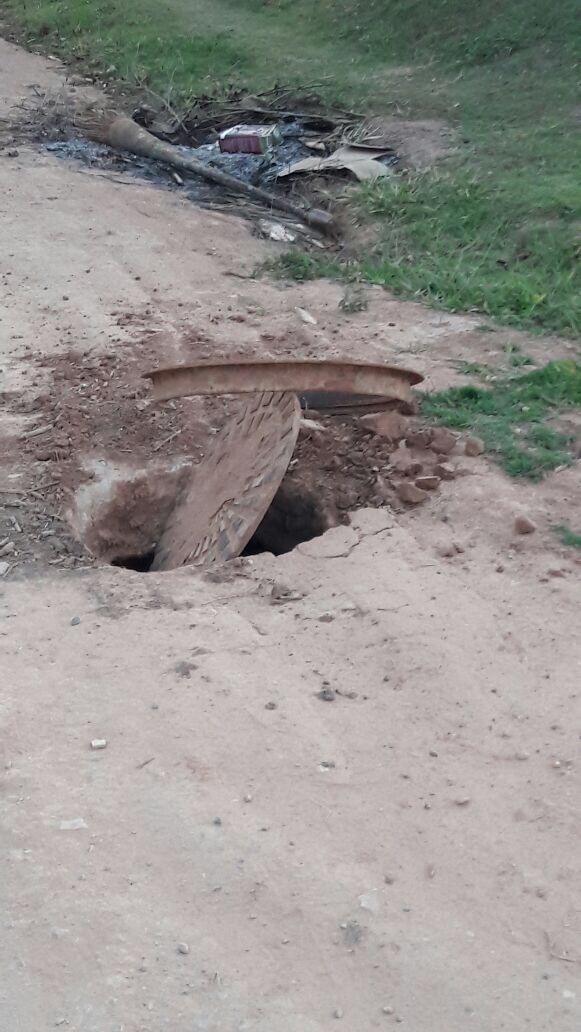 